ZÁPIS ZE SCHŮZKY EKOTÝMU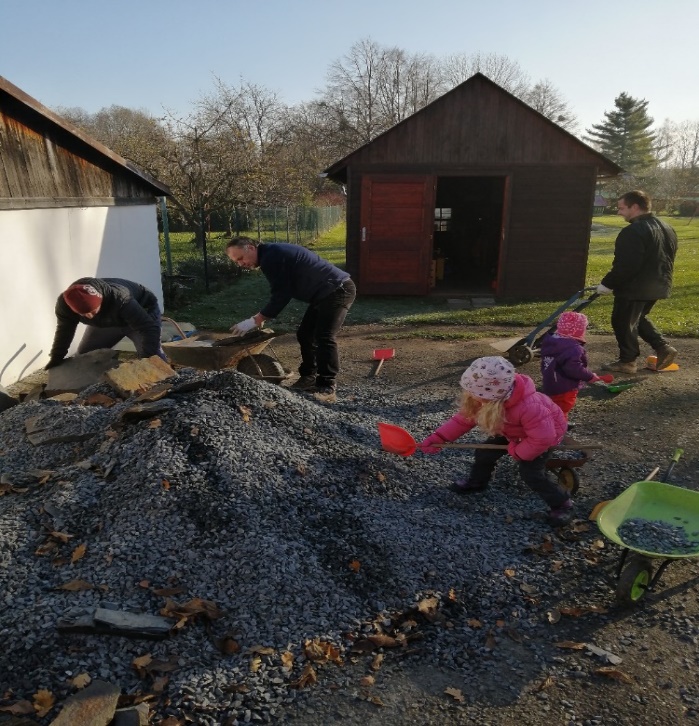 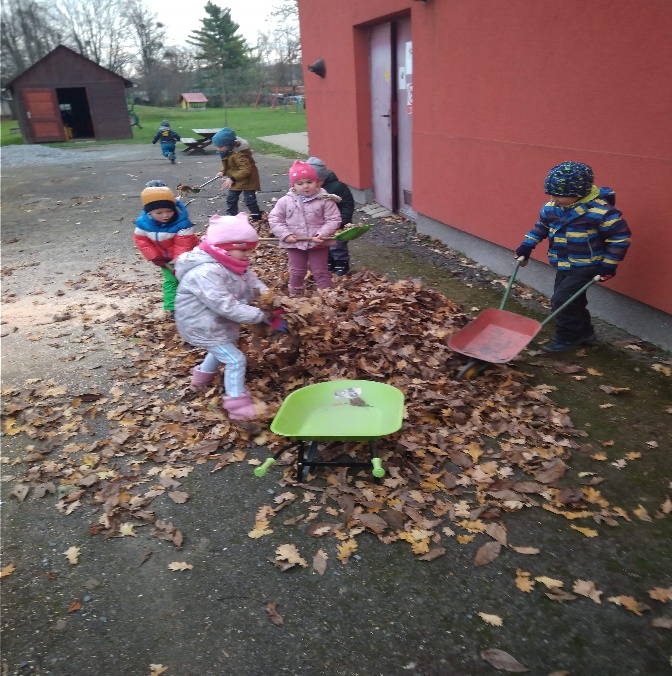 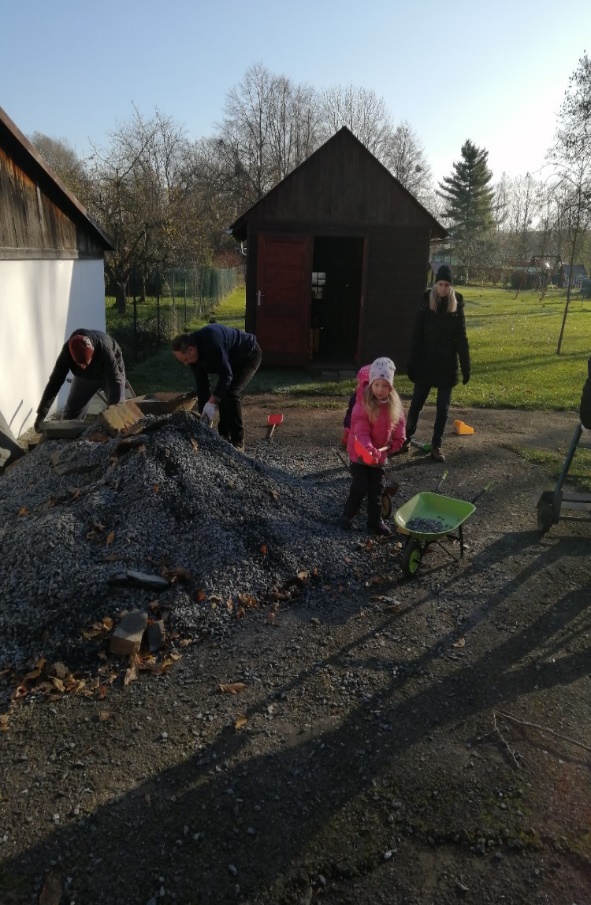 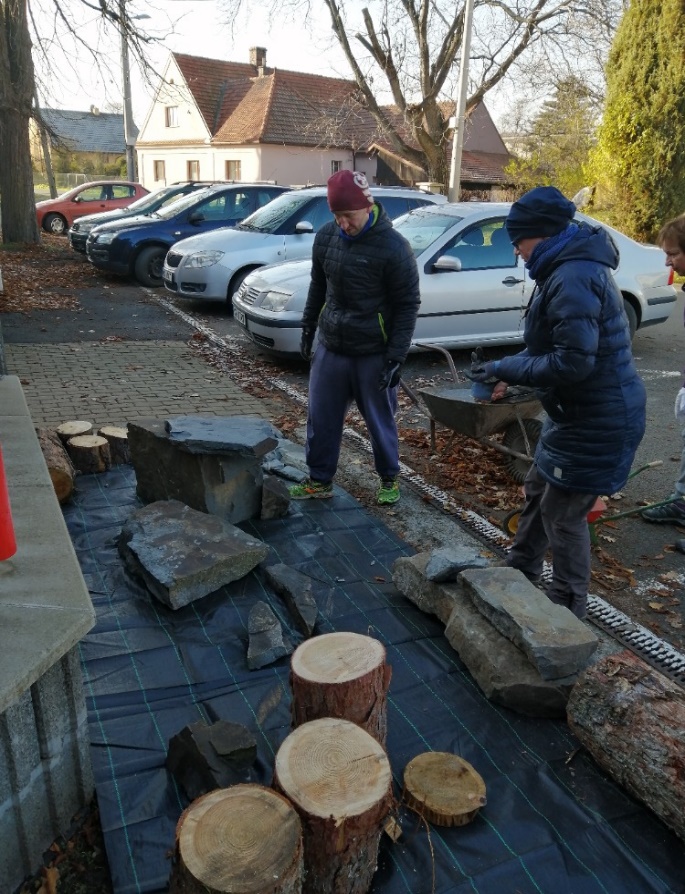 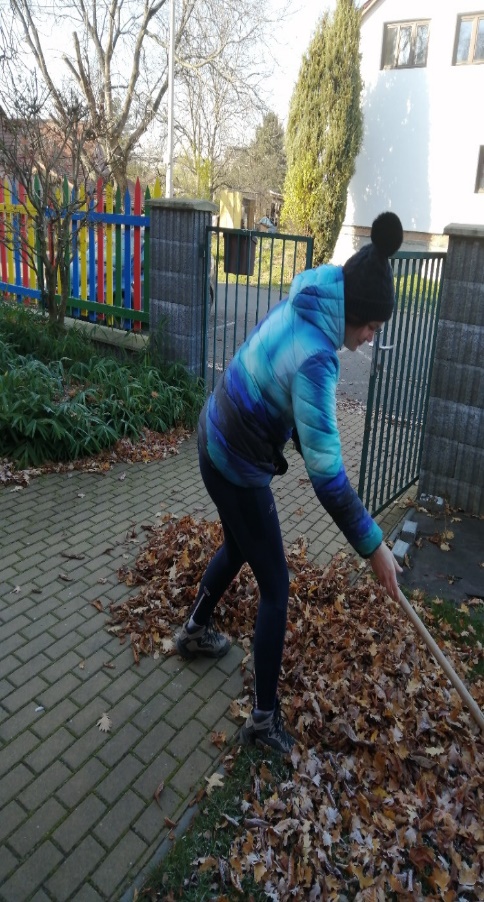 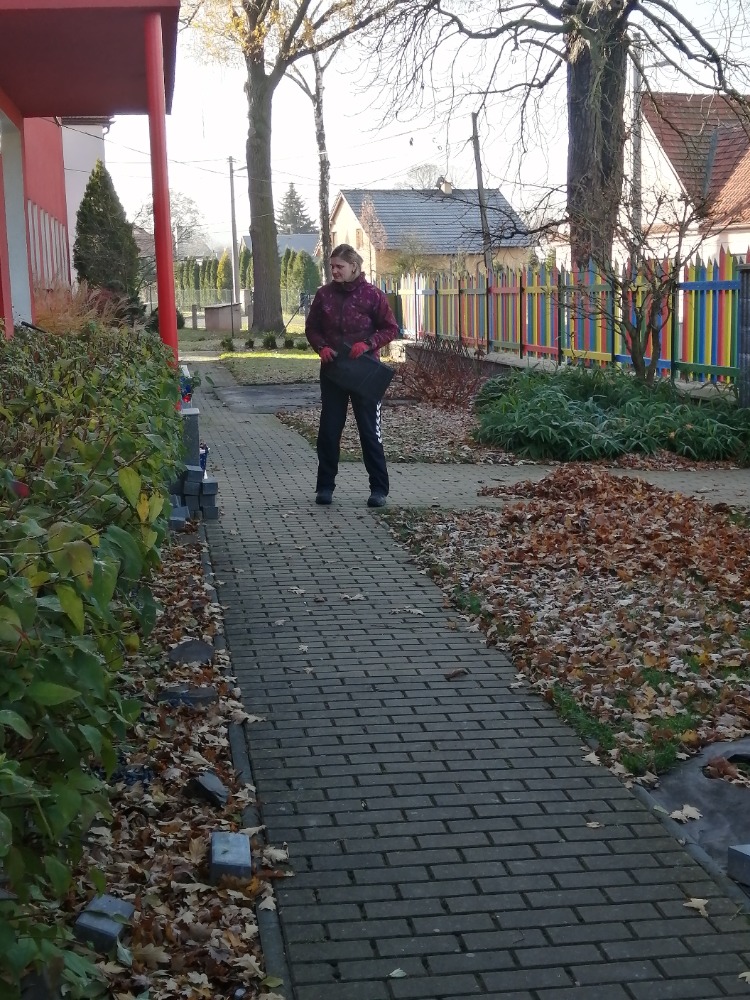 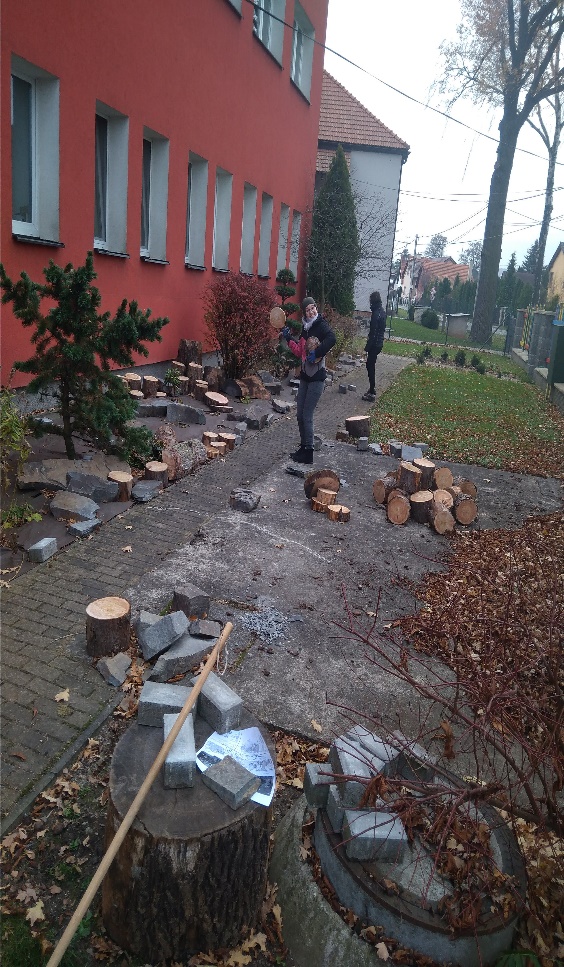 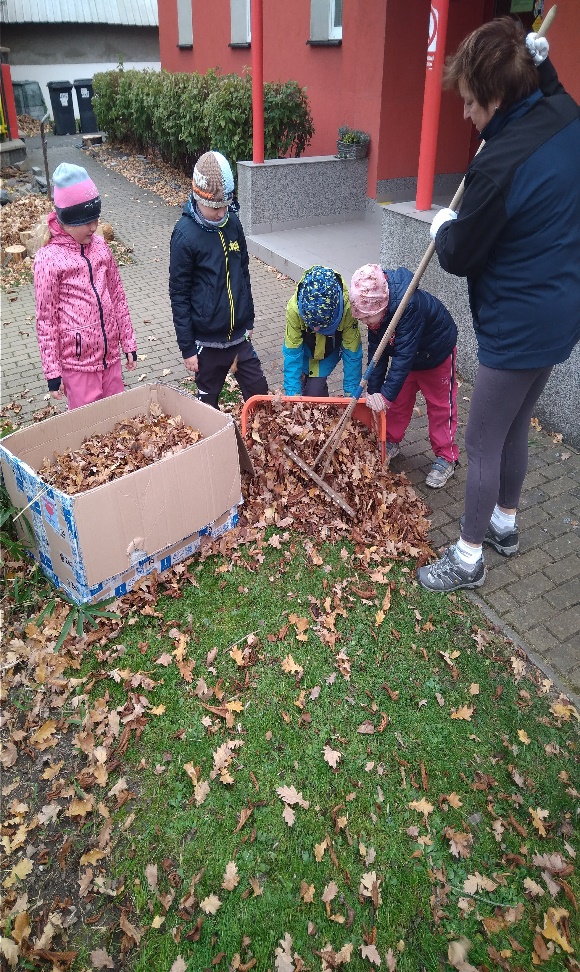 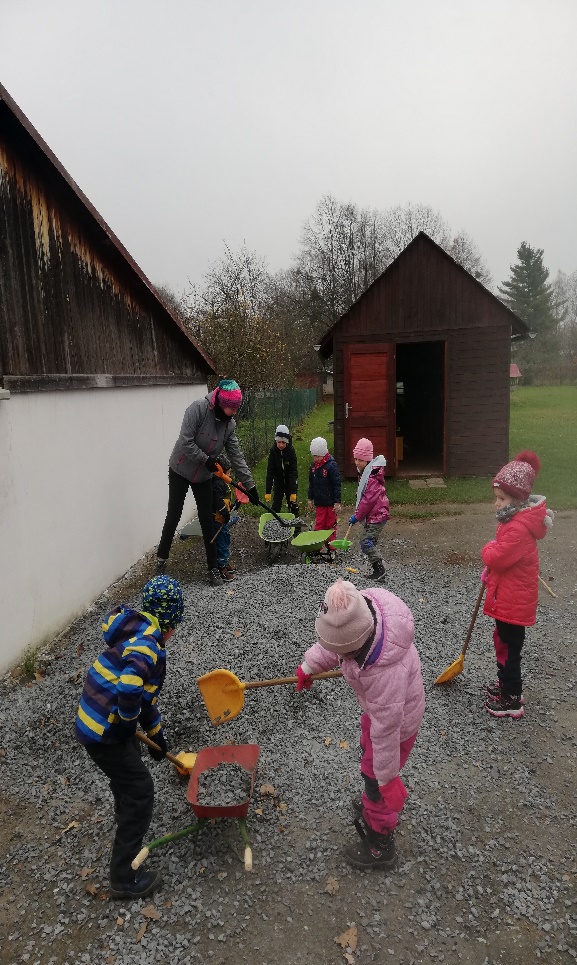 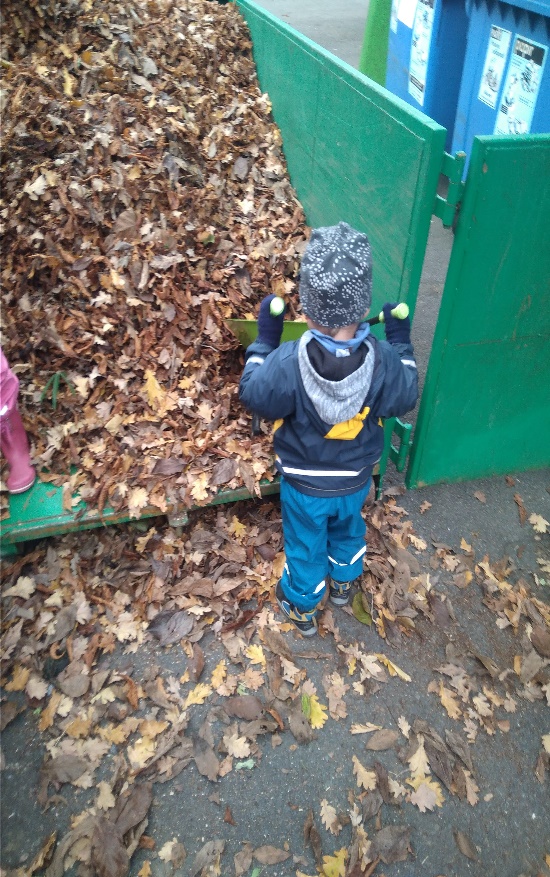 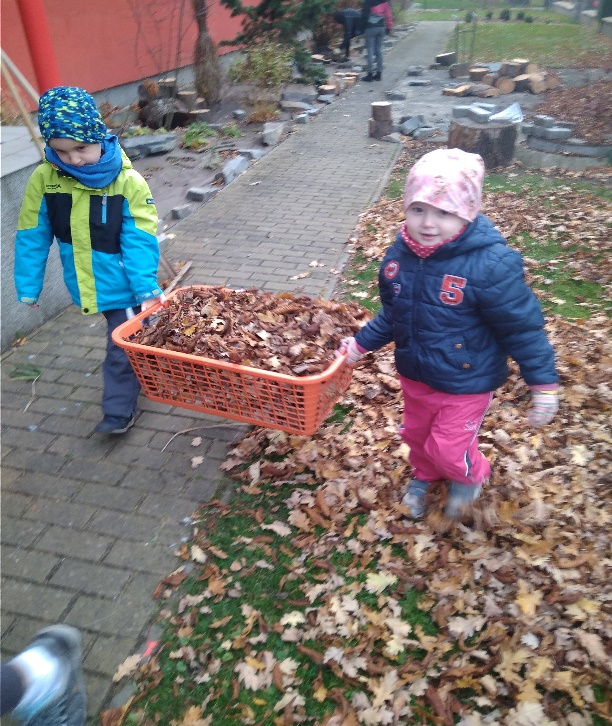 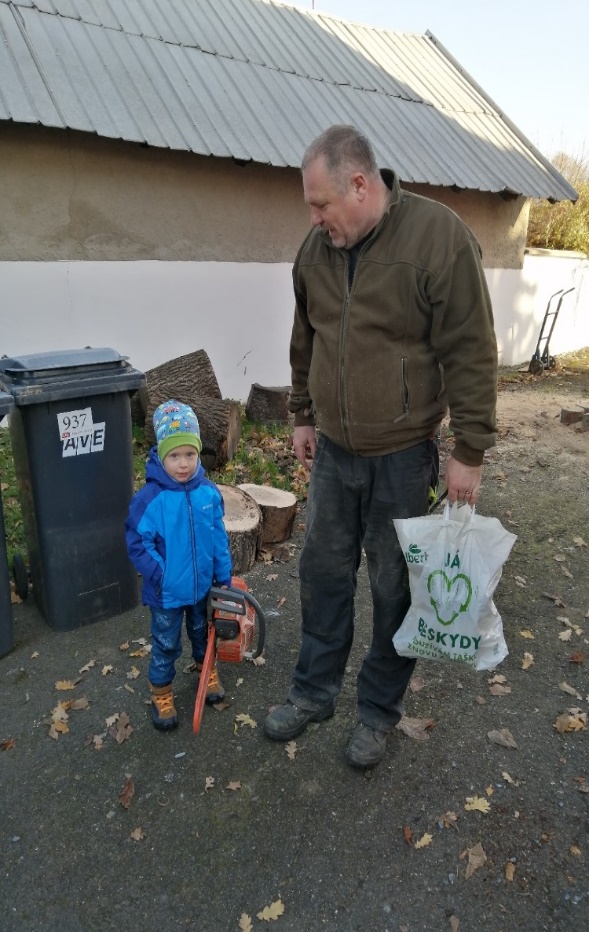 KDY JSME SE SEŠLI NA 19. SCHŮZCE?KDY JSME SE SEŠLI NA 19. SCHŮZCE?21. - 27. 11. 2020 KDO TAM BYL?KDO TAM BYL?VŠECHNY PŘÍTOMNÉ DĚTI ZE ŠKOLKYVŠICHNI PŘÍTOMNÍ ZAMĚSTNANCI Z PASTELKOVÉ ŠKOLKYDĚTI A P. UČ. ZE ŽABIČEKRODINNÍ PŘÍSLUŠNÍCI DOSPĚLÝCHCO JSME MĚLI ZVLÁDNOUT? (PLÁN)SCHŮZKA BYLA V DOBĚ OPATŘENÍ VZHLEDEM KE COVID-19 ZVLÁŠTNÍ:SETKALI JSME SE, ALE NE NAJEDNOU, PO SKUPINÁCHPO SKUPINKÁCH JSME I PRACOVALISCHŮZKA TRVALA NĚKOLIK DNÍ, POSTUPNĚCO JSME MĚLI ZVLÁDNOUT? (PLÁN)SCHŮZKA BYLA V DOBĚ OPATŘENÍ VZHLEDEM KE COVID-19 ZVLÁŠTNÍ:SETKALI JSME SE, ALE NE NAJEDNOU, PO SKUPINÁCHPO SKUPINKÁCH JSME I PRACOVALISCHŮZKA TRVALA NĚKOLIK DNÍ, POSTUPNĚCO JSME MĚLI ZVLÁDNOUT? (PLÁN)SCHŮZKA BYLA V DOBĚ OPATŘENÍ VZHLEDEM KE COVID-19 ZVLÁŠTNÍ:SETKALI JSME SE, ALE NE NAJEDNOU, PO SKUPINÁCHPO SKUPINKÁCH JSME I PRACOVALISCHŮZKA TRVALA NĚKOLIK DNÍ, POSTUPNĚCO JSME UDĚLALI? CO SE PODAŘILO?DOSPĚLÁCI, CHLAPI ROZNESLI KAMENY, NAŘEZALI A ROZNESLI DŘEVODOSPĚLÁCI UKLÁDALI DŘEVA A KAMENY NA ZÁHONYDOSPĚLÁCI A DĚTI DOSADILI PÁR ROSTLINDĚTI POD VEDENÍM PANÍ UČITELEK ROZVEZLY A ROZMÍSTILY ŠTĚRK (ZASYPALY FOLII)CO JSME UDĚLALI? CO SE PODAŘILO?DOSPĚLÁCI, CHLAPI ROZNESLI KAMENY, NAŘEZALI A ROZNESLI DŘEVODOSPĚLÁCI UKLÁDALI DŘEVA A KAMENY NA ZÁHONYDOSPĚLÁCI A DĚTI DOSADILI PÁR ROSTLINDĚTI POD VEDENÍM PANÍ UČITELEK ROZVEZLY A ROZMÍSTILY ŠTĚRK (ZASYPALY FOLII)CO JSME UDĚLALI? CO SE PODAŘILO?DOSPĚLÁCI, CHLAPI ROZNESLI KAMENY, NAŘEZALI A ROZNESLI DŘEVODOSPĚLÁCI UKLÁDALI DŘEVA A KAMENY NA ZÁHONYDOSPĚLÁCI A DĚTI DOSADILI PÁR ROSTLINDĚTI POD VEDENÍM PANÍ UČITELEK ROZVEZLY A ROZMÍSTILY ŠTĚRK (ZASYPALY FOLII)CO SE NÁM DNES NEPODAŘILO?SEJÍT SE NA KLASICKÉ SCHŮZCE, S ROZDĚLENÍM ROLÍSEJÍT SE NA KLASICKÉ SCHŮZCE, S ROZDĚLENÍM ROLÍKDY SE SEJDEME PŘÍŠTĚ? (PLÁN)PODLE SITUACE, ASI V ÚNORU 2021PODLE SITUACE, ASI V ÚNORU 2021CO BUDEME ASI DĚLAT?ŘEKNEME SI INFORMACE O REALIZACI PROJEKTU NA ŠZNAPLÁNUJEME DALŠÍ TÉMA PRO ANALÝZU A TVOŘENÍŘEKNEME SI INFORMACE O REALIZACI PROJEKTU NA ŠZNAPLÁNUJEME DALŠÍ TÉMA PRO ANALÝZU A TVOŘENÍÚKOLY:FOTIT – DĚTI, DOSPĚLÍPOZOROVAT, ZDA SE ŠTĚRK NEDOSTÁVÁ NA CHODNÍK – WILLIAM, NIKOLKA, TI VYŘEŠÍ ÚKLID (S DALŠÍMI DĚTMI)DÁT FOTKY A ZÁPIS A INFORMACE NA WEB - ŠŤASTNÁ FOTIT – DĚTI, DOSPĚLÍPOZOROVAT, ZDA SE ŠTĚRK NEDOSTÁVÁ NA CHODNÍK – WILLIAM, NIKOLKA, TI VYŘEŠÍ ÚKLID (S DALŠÍMI DĚTMI)DÁT FOTKY A ZÁPIS A INFORMACE NA WEB - ŠŤASTNÁ 